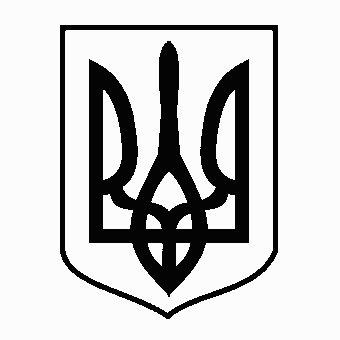                                 У К Р А Ї Н А                    ПроектЖовківська міська радаЛьвівського  району Львівської областісесія VIII- го демократичного скликанняРІШЕННЯВід     ________2021 р.  №                                                                            м. ЖовкваПро внесення змін до структури і чисельності апаратуЖовківської міської ради З метою забезпечення вимог Конституції України, законів України, організації належної роботи Жовківської міської ради, підвищення ефективності управління виконавчими органами Жовківської міської ради, керуючись  ст. 26 Закону України «Про місцеве самоврядування в Україні», Жовківська Міська радаВИРІШИЛА:Внести зміни в додаток до рішення Жовківської міської ради від 25 листопада 2020 року № 8 «Про затвердження загальної чисельності виконавчого апарату та відділів Жовківської міської ради VIII-го демократичного скликання» виклавши його в новій редакції, що додається.Відділу бухгалтерського обліку та звітності внести зміни до штатного розпису.Міський голова                                                                 Олег ВОЛЬСЬКИЙ